UNIONE DEI COMUNI “ RIVIERA DI GALLURA”NUCLEO DI VALUTAZIONEVerbale del Nucleo n° 5 del 29.12.2020Alla cortese attenzione  del Presidente  Geom.  Francesco Lai Della Segretaria Dott.ssa Natalina BauleSedeNel giorno  29.12.2020 alle ore 9.00,  il Nucleo di Valutazione si è riunito col seguente ordine del giorno:Oggetto: parere obbligatorio Codice di Comportamento di cui all’art. 54, c. 5, D.lgs. n. 165/2001.In data 29.12.2020, il Nucleo di Valutazione del Comune in epigrafe, verbalizza quanto segue:Vistiil Decreto del Presidente della Repubblica del 16 aprile 2013, n. 62 con oggetto “Regolamento recante codice di comportamento dei dipendenti pubblici, a norma dell'articolo 54 del decreto legislativo 30 marzo 2001, n.165.”l’art. 54 comma 5 del D.lgs. 30 marzo 2001, n. 165 che impone a “Ciascuna pubblica amministrazione di definire, con procedura aperta alla partecipazione e previo parere obbligatorio del proprio organismo indipendente di valutazione, un proprio codice di comportamento che integra e specifica il codice di comportamento di cui al comma 1.”le Linee-guida ANAC in materia (delibera ANAC n. 177 del 19 febbraio 2020), in cui è stabilito che: “L’OIV contribuisce alla valutazione dell’impatto dei doveri di comportamento sul raggiungimento degli obiettivi e sulla misurazione della performance individuale e organizzativa; esprime un parere obbligatorio sul codice (art. 54, co. 5, d.lgs. 165/2001), verificando che esso sia conforme a quanto previsto nelle Linee guida ANAC”;Preso atto che in data 22/12/2020 il Nucleo di Valutazione, ha ricevuto da parte del Segretario dell’Ente/Responsabile per la Prevenzione della Corruzione del Comune in epigrafe la bozza definitiva di aggiornamento del Codice di Comportamento dell’Ente, corredato da specifici allegati, redatto dall’Ente;Presa visione del Codice di Comportamento e gli specifici allegati redatti dall’Ente;Verificata la coerenza con le Linee Guida ANAC, attraverso l’analisi dei seguenti criteri:Il Nucleo di Valutazione, analizzato il contenuto del Codice di Comportamento redatto dall’Ente esprime il proprio parere	favorevole, essendo conforme a quanto previsto nelle Linee-guida ANAC (delibera n. 177 del 19/02/2020) Ricorda, infine, che la delibera ANAC n. 177 del 19 febbraio 2020 prevede una procedura aperta di partecipazione ai fini dell’adozione definitiva del Codice di Comportamento dell’Ente, alla quale sono invitati i portatori di interesse (*), ai fini della formulazione di proposte di modifiche o integrazioni alla bozza del Codice.Sul sito internet del Comune in epigrafe, alla pagina Albo Pretorio online e nella sezione Amministrazione trasparente>Disposizioni generali>Atti generali si dovranno quindi rendere disponibili:la bozza di Codice di comportamento;l’eventuale modulo per la presentazione delle proposte di modifica e/o integrazione;il Codice di comportamento generale dei dipendenti pubblici (d.p.r. 62/2013);la delibera ANAC n. 177/2020, contenente le linee-guida.Una volta completato l’iter della procedura aperta di consultazione e approvato definitivamente l’aggiornamento del Codice di comportamento, lo stesso andrà pubblicato in Amministrazione trasparente/Disposizioni Generali/Atti generali.Il Nucleo di ValutazioneDocumento firmato digitalmente ai sensi d.lgs. n. 82/2005Dott. Paolo Deidda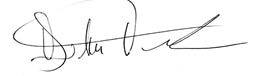 (*) = elenco esemplificativo dei portatori di interesse:-	Alle organizzazioni sindacali firmatarie del CCNL del comparto Funzioni locali-	Alle RSU del Comune-	Ai Dipendenti del comune-	All’Organismo Indipendente di Valutazione-	Al Comitato unico di garanzia del Comune in epigrafe-	Alle associazioni rappresentate nel Consiglio nazionale dei consumatori e degli utenti-	Alle associazioni e altre forme di organizzazioni rappresentative di particolari interessi e dei soggetti che operano nel settore degli enti locali e che fruiscono delle attività e dei servizi prestati dal Comune di in epigrafeCriteriSINOLG punto 3. Esplicita i doveri minimi di diligenza, lealtà, imparzialità e buona condotta che i pubblici dipendenti sono tenuti ad osservare in conformità con il DPR 62/2013.LG punto 9. Sono approfonditi i valori fondamentali che siano in grado di rappresentare all’esterno quali sono gli standard che l’amministrazione richiede ai propri dipendenti e collaboratori [5 ambiti generali: a) prevenzione dei conflitti di interesse, reali e potenziali; b) rapporti col pubblico; c) correttezza e buon andamento del servizio; d) collaborazione attiva dei dipendenti e degli altri soggetti cui si applica il codice per prevenire fenomeni di corruzione e di malamministrazione; e) comportamento nei rapporti privati]LG punto 12. Sono precisati i doveri comuni per tutti i dipendenti e i doveri differenziati per tipologie di personale (Dirigenti, Funzioni, dipendenti)LG punto 7.3. Sono definiti gli specifici obblighi per le categorie di dipendenti con diverso regime di rapporto di lavoro o per il personale esterno che intrattiene rapporti con l’amministrazione.LG punto 6. Sono individuati i doveri di comportamento che possono contribuire, sotto il profilo soggettivo, alla attuazione delle misure di prevenzione della corruzione (correlazione con il PTPCT).LG punto 13. Sono stati introdotti esempi utili a precisare i doveri da rispettare, i comportamenti ammessi e non ammessi e il comportamento atteso in ogni determinata situazione.LG punto 9. È integrato/aggiornato con gli esiti delle condotte illecite accertate e sanzionate (da UPD).LG punto 13. E redatto con un linguaggio chiaro, facilmente accessibile da tutte le persone che lavorano all’interno dell’organizzazione, con formulazione in positivo.LG punto 13. E’ fornito in versione digitale indicizzata facilmente accessibile a tutti i destinatari del codice.LG punto 16. Sono definiti i soggetti responsabili della vigilanza sul rispetto dei doveri contenuti nel Codice di Comportamento e la struttura organizzativa responsabile della gestione delle violazioni dei doveri di comportamentoLG punto 16. Sono indicati modalità e tempi del monitoraggio